Αγρίνιο   25/ 1 / 2020Πρακτική Άσκηση Φοιτητών Τμήματος ΜΗΧΑΝΙΚΩΝ ΠΕΡΙΒΑΛΛΟΝΤΟΣΑκαδημαϊκό έτος 2020-2021Αποτελέσματα κατάταξης αιτούντων φοιτητών Μετά το πέρας του χρόνου υποβολής των αιτήσεων εκδήλωσης ενδιαφέροντος από τους φοιτητές του Τμήματος Μηχανικών Περιβάλλοντος για τη συμμετοχή τους στο μάθημα της Πρακτικής Άσκησης (ΠΑ), διαπιστώθηκε ότι υπέβαλαν αίτηση 54 φοιτητές. Με δεδομένο ότιo αριθμός των θέσεων της ΠΑ που εγκρίθηκαν από το Πανεπιστήμιο Πατρών για την περίοδο αυτή ανέρχεται στις σαράντα τέσσερις (44), πραγματοποιήθηκε αξιολόγηση των αιτήσεων των φοιτητών από την Επιτροπή ΠΑ του Τμήματος και ακολούθησε η κατάταξή τους στη λίστα του παρακάτω πίνακα. Επισημαίνεται ότι όλοι οι αιτούντες φοιτητές κατατάχτηκαν κατά φθίνουσα σειρά σύμφωνα με τον αριθμό που προκύπτει από τα παρακάτω 3 κριτήρια ως εξής:Σειρά κατάταξης = α*β/γΌπου: 	α) Ο αριθμός των μαθημάτων στα οποία έχει εξετασθεί επιτυχώς ο φοιτητής.β) Ο μέσος όρος βαθμολογίας του φοιτητή.γ) Το έτος σπουδών του φοιτητή.Μετά την ανακοίνωση των αποτελεσμάτων επιλογής των φοιτητών θα υπάρξει προθεσμία πέντε (5)  ημερών 26-31 Ιανουαρίου 2021 για τυχόν ενστάσεις οι οποίες θα γίνονται στην γραμματεία του τμήματος Μηχανικών Περιβάλλοντος και στη συνέχεια ο οριστικός πίνακας θα αναρτηθεί μετά την 1η Φεβρουαρίου 2021, στην ιστοσελίδα του Γραφείου Πρακτικής Άσκησης και του Τμήματος, έξω από τη Γραμματεία του Τμήματος και στο e-class.*Η καθυστέρηση στην ανακοίνωση των προσωρινών αποτελεσμάτων, πέρα από τις ημερομηνίες που αναφέρονταν στην προκήρυξη, οφείλεται στις δυσκολίες που προκύπτουν εξαιτίας του Covid 19 και λόγω διαστήματος εορτών.Εκ μέρους της Επιτροπής Πρακτικής Άσκησης Σ. ΜακρίδηςΑναπλ. ΚαθηγητήςΛΙΣΤΑ ΚΑΤΑΤΑΞΗΣ ΑΙΤΟΥΝΤΩΝ ΦΟΙΤΗΤΩΝ ΓΙΑ ΤΗΝ ΠΡΑΚΤΙΚΗ ΑΣΚΗΣΗΗ 3μελής Επιτροπή της Πρακτικής ΆσκησηςΣοφοκλής Μακρίδης		Αθανασία Τεκερλεκοπούλου		Γεώργιος ΤσιάμηςΑναπληρωτής Καθηγητής	    Επίκουρη Καθηγήτρια		Αναπληρωτής ΚαθηγητήςΕπιστημονικά Υπεύθυνος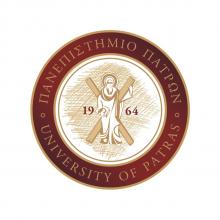 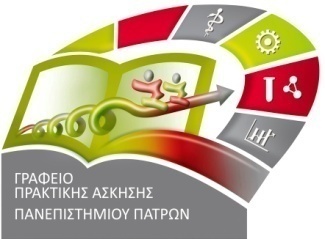 105262576.82105268273.3105261272105272171.37105271469.39106224266.93105272562.23105269062.16105263461.74106230560.69200360.23106218558.45106218258.14106218357.97105613057.31105614555.76105267454.68106222353.68106228653.52106553150.13105264949.6106419549.05106230048.2105273448209247.46105261045.78105273145.78207445.24106223845.24171545.03207744.45105272344.35106230344.08178343.6106224042.99105269242.16196341.4200640.65203340.53106554739.89212139.71209739.57203538.9106219238.58105269538.19199136.96105268636.24105271236.08105273335.84106545532.9203631.45105272231207823.5310527134.086